ПУБЛИЧНЫЙ ОТЧЕТ О РАБОТЕППО РАБОТНИКОВ ЮРГПУ(НПИ) имени М.И.Платова за 2022 г.Первичная профсоюзная организация работников Южно-Российского государственного политехнического университета (НПИ) имени М.И.Платова Профессионального союза работников народного образования и науки Российской Федерации действует в соответствии с новым Уставом Профсоюза. Решение о внесении изменений в Единый государственный реестр юридических лиц принято на заседании коллегиального выборного органа 23 июня 2021 г. в связи с чем внесены изменения в учредительные документы организации. Полное название организации зарегистрировано как «Первичная профсоюзная организация работников Южно-Российского государственного политехнического университета (НПИ) имени М.И.Платова Профессионального союза работников народного образования и науки Российской Федерации», или сокращенное - ППО работников ЮРГПУ(НПИ). ППО работников ЮРГПУ(НПИ) является добровольным объединением членов Профсоюза работников ФГБОУ ВО ЮРГПУ(НПИ), состоящих на профсоюзном учете, является некоммерческой общественной организацией и самостоятельным юридическим лицом. Работа по основным направлениям деятельности ППО работников ЮРГПУ(НПИ) в отчетном 2022 году происходила в рамках года «Корпоративной культуры» в Профсоюзе образования, 115-ти летия ЮРГПУ(НПИ) имени М.И.Платова, а также в соответствии с утвержденным планом работы профсоюзного комитета на 2021 г.СОЦИАЛЬНОЕ ПАРТНЕРСТВО И ПРАВОЗАЗЩИТНАЯ РАБОТА В 2022 году действует Коллективный договор Федерального государственного бюджетного образовательного учреждения высшего образования «Южно-Российский государственный политехнический университет (НПИ) имени М.И.Платова» заключенный в 2021 г. в лице ректора Разоренова Ю.И. и Первичной профсоюзной организацией работников ЮРГПУ(НПИ) имени М.И.Платова Общероссийского Профсоюза образования в лице председателя Лазаревой Е.А. Действие Коллективного договора распространяется на всех работников университета, в том числе на работников Шахтинского и Каменского филиалов ЮРГПУ(НПИ).В Профсоюзной организации работников ЮРГПУ(НПИ) на 1.10.22 г. состоит  на профсоюзном учете – 1741  чел., в том числе: работающих -  1721 чел., из них педагогических работников СПО – 90, из них молодежи до 35 лет -23,  научно-педагогических работников (ППС) - 695 чел., в том числе - молодежи до 35 лет - 94 человек; неработающих пенсионеров – 17 человек. Общий охват профсоюзным членством составил – 97,5%, охват профчленством молодежи до 35 лет, в том числе научно-педагогических работников, составил -98,3%. В 2022 г. принято в профсоюз 145 человек, выбыло из профсоюза - 181 человек. На учете в ППО работников ЮРГПУ(НПИ) в том числе состоят работники Шахтинского и Каменского филиалов университета.Общее количество профсоюзных организаций структурных подразделений – 22 и профсоюзных групп - 87. Изменения процента профсоюзного членства в 2022 г. не произошло.Условия выполнения вузами мероприятий «Дорожной карты», предусматривающих повышение эффективности образования и науки, модернизации высшего образования, перехода к новым образовательным стандартам и учебной нагрузки, сопровождаются неизбежными изменениями структуры и, как следствие этого, оптимизацией персонала вузов. В связи с этим произошло изменении структуры ЮРГПУ(НПИ). Незначительно изменилась структура организации, профсоюзное бюро Института международного образования стало профсоюзной группой. Увеличилось количество работников Новочеркасского политехнического колледжа, что привело к изменению в структуре ППС и количестве преподавателей СПО. Продолжается переход к учету членов профсоюза в системе АИС.Руководствуясь основными принципами социального партнерства и в соответствии с положениями Отраслевого Соглашения по организациям, находящимся в ведении Министерства образования и науки РФ, председатель профсоюзного комитета участвует в постоянно действующих органах социального партнерства, является членом ученого совета ЮРГПУ(НПИ), состоит в комиссиях по хозяйственной деятельности, по социальному страхованию, по регулированию социально-трудовых отношений, охране труда, возглавляет комиссию по трудовым спорам. В структуре профсоюзного комитета утверждены следующие комиссии:- по регулированию социально-трудовых отношений;- по охране труда;- по трудовым спорам;- Совет ветеранов;- по оздоровлению, культмассовой и спортивной работе;- по информационной работе;- контрольно - ревизионная комиссия;- производственно-бытовая комиссия;- по работе с молодежью и научными кадрами.В профсоюзном комитете избраны 2 внештатных правовых инспектора – Гарькуша В.Н. – заместитель председателя ППО работников ЮРГПУ(НПИ) и член профкома, председатель профбюро ИФИО Казначеева О.К.Осуществление общественного контроля за выполнением Коллективного договора лежит на комиссии по урегулированию социально-трудовых отношений. Такая комиссия создана на паритетных началах из представителей работодателя и профсоюза. Ежегодно эта комиссия предоставляет профкому ППО работников ЮРГПУ(НПИ) отчет о выполнении Коллективного договора. В связи с кадровыми изменениями, приказом Ректора от 12.03.2021 №1-64 утвержден новый состав комиссии по регулированию социально - трудовых отношений. Председатель комиссии – проректор по социальной политике и взаимодействию с работодателями Журченко Е.Б., заместитель председателя - председатель профкома ППО работников ЮРГПУ(НПИ) Лазарева Е.А. Система оплаты труда ЮРГПУ (НПИ) установлена Положением об оплате труда работников ЮРГПУ (НПИ) и является приложением к Коллективному договору.  Во исполнении приказов Минобрнауки России от 01.02.2022 г. №70,71, 72 принято Дополнительное соглашение №1 к Коллективному договору о внесении изменений в Положение об оплате труда работников ЮРГПУ(НПИ). Соглашение прошло уведомительную регистрацию № 18063/22-1434 от 12.09.2022 г. и согласовано с ППО работников ЮРГПУ(НПИ).В университете проводятся совместные с представителями профсоюзной организации мониторинги систем оплаты труда, включая размеры заработной платы работников, соотношение постоянной и переменной величин в структуре заработной платы, соотношения в оплате труда руководителей, специалистов и других работников. Результаты мониторинга заработной платы ежемесячно обсуждаются на заседаниях ученого совета университета. Фактов задолженности по заработной плате, изменения размеров и порядка предоставления социальных гарантий выявлено не было. За 2022 г. в комиссию по трудовым спорам заявлений не поступало. За отчетный период не было обращений в судебные органы и в федеральную инспекцию труда, не было зарегистрировано нарушений прав профсоюзов.За 2022 г. на заседаниях профкома был рассмотрен 8 вопросов о правозащитной работе. В качестве примера можно привести рассмотрение вопросов, связанных с внедрения эффективного контракта, изменений законодательстве РФ, о позиции Профсоюзов по СВО, о первомайской акции, о правовых аспектах организации оздоровления членов профсоюза и др.  Члены профкома: - приняли участие в экспертизе проекта приказа по университету об утверждении «Норм времени для расчета объема нагрузки, выполняемой педагогическими работниками ЮРГПУ (НПИ) на 2022-2023 учебный год»; - подготовили документы на Всероссийский конкурс «Российская организация высокой социальной эффективности» и конкурс ФНПР «Профсоюзный авангард»;- оказывали содействие КСП г. Новочеркасска в проверке выполнения Новочеркасского городского трехстороннего Соглашения и Ростовского Областного отраслевого Соглашения;- участвовали в исследованиях в рамках круглого стола «Новочеркасская трагедия и её историческое значение»; - участвовали в организации научно-практической конференции с международным участием «Человек труда и наука»;Лазарева Е.А. является председателем КСП Профсоюза Ростовской области, деятельность которого ведётся в соответствии с утверждённым планом работы, а также - председателем Координационного совета организаций профсоюзов – представителем «Федерация Профсоюзов Ростовской области» в г. Новочеркасске. В рамках деятельности КСП г. Новочеркасска, Е.А. Лазарева в течении года участвовала в заседаниях трехсторонней комиссии г. Новочеркасска и Совета директоров.13.01.2022г. Ростов-на. ФНПР. Заседание орг. комитета 3-й Всероссийской конференции «Человек труда и наука».24 января в Администрации города Новочеркасска состоялось заседание организационного комитета по подготовке и проведению мероприятий, посвященных 60-летию Новочеркасской трагедии 1962 года. 9 сентября 2022 года семинар-совещание организованное Союзом работодателей Ростовской области с руководителями территориальных и  отраслевых объединений работодателей (предпринимателей), с участием муниципальных органов власти и профсоюзного актива на тему: «Роль объединений работодателей в развитии взаимодействия бизнеса и власти в системе социального партнёрства. Новые вызовы и опыт лидеров».  14 декабря в малом зале Лазарева Е.А. на заседании Совета директоров представила отчет о выполнении городского 3-х стороннего соглашения, а также, как Председатель КСП организаций профсоюзов г. Новочеркасска подписала городское трехстороннее соглашение на период 2023-2025 гг. ОХРАНА И БЕЗОПАСНОСТЬ ТРУДА Административно-общественный контроль за охраной труда в Южно- Российском государственном политехническом университете (НПИ) имени М.И. Платова осуществляется на основании Положения, которое разработано в соответствии со ст. 212 Трудового Кодекса Российской Федерации, Законом Российской Федерации «Об образовании», Коллективным договором и Правилами внутреннего трудового распорядка в ЮРГПУ(НПИ). Приказом ректора №1-102 от 17.03.2020 г. создана Комиссия по охране труда, утверждено Положение о Комиссии по охране труда. Данная комиссия является составной частью системы управления охраной труда в ЮРГПУ(НПИ). Общественный контроль за соблюдением здоровых и безопасных условий труда в ЮРГПУ(НПИ) состоит из комиссии профкома по охране труда, трех внештатных технических инспекторов труда, 49 уполномоченных (доверенных) лиц по охране труда. Член профкома, внештатный технический инспектор труда Полякова Ю.А. является членом комиссии по расследованию несчастных случаев, связанных с производством. Ежегодно, заключается Соглашение по охране труда. Для этого приказами ректора утверждаются рабочие группы по разработке и проверке выполнения ежегодного Соглашения по охране труда. Ежегодно, в соответствии ст.45 ТК РФ и, во исполнении п.8.11 Коллективного договора, заключается Соглашение по охране труда. Для этого приказами ректора утверждаются рабочие группы по разработке и проверке выполнения Соглашения по охране труда. В Соглашении по охране труда на 2022 г. было запланировано 20 мероприятие на сумму – 13930,0 тыс. руб.Рабочая группа по проверке выполнения Соглашения по охране труда за 2022 г. провела проверку выполнения данного Соглашения подписала соответствующий Акт, по которому общее фактическое выполнение мероприятий по охране труда и улучшению условий труда составило 16951,1 тыс. руб. или 121,3% от запланированного;- на проведение периодического медосмотра работников ЮРГПУ(НПИ) – 751.6 тыс. руб.- финансирование мероприятий ОТ из ФСС 270,7 тыс. руб.- приобретение спецодежды, спецобуви и др. СИЗ – 54,0 тыс. руб.- другие мероприятия -  16037,5 тыс. руб.Вопросы выполнения Соглашения по ОТ, заключение ежегодного нового Соглашения, а также подготовки университета к работе в осенне- зимний период выносятся на заседания профкома.В соответствии с п.  8.11 Коллективного договора, в конце года состоялась встреча профсоюзного комитета с проректором университета по управлению имущественным комплексом и Слядневым Л.В., на которой обсуждались вопросы подготовки университета к работе в осенне-зимнем периоде и выполнения Соглашения по ОТ на 2022 г. Члены профкома дали удовлетворительную оценку подготовке университета к работе в осенне-зимний период. В ЮРГПУ(НПИ) работает отдел гражданской обороны и охраны труда (ОГОиОТ) в структуре административного управления университета, осуществляется учет и ежегодный анализ причин производственного травматизма работников учреждений и несчастных случаев с работниками и обучающимися по формам 7-Т (травматизм), 1-Т (условия труда). Периодический медицинский осмотр работники университета проходят по графикам, сформированным службами охраны труда и кадрового управления в соответствии с факторами вредности. На эти цели расходуются средства в размере 20% от взносов на обязательное социальное страхование от несчастных случаев на производстве и профессиональных заболеваний что составило в 2022 г. – 270,7. тыс. руб. Ежегодно силами собственной аккредитованной испытательной лаборатории ЮРГПУ(НПИ) проводится обследование рабочих мест инвалидов и работников, согласно в рамках утвержденной Программы Производственного контроля ЮРГПУ(НПИ): микроклимат, освещенность, напряженность электрических и магнитных полей, шум, вибраций.В течение 2022 г. внештатными техническими инспекторами труда, уполномоченными (доверенными) по охране труда совместно с комиссией по ОТ профкома было проведено 56 обследования условий труда работников ЮРГПУ(НПИ). Из них выявлено 50 нарушение, выдано 3 представлений. В течение года осуществлялся контроль за устранением выявленных нарушений. В качестве нарушений условий труда выявлялось несоответствие температурного режима, как в летний, так и в зимний период, недостаточная освещенность аудиторий, неисправность электрического оборудования, захламленность эвакуационных выходов.За отчетный период поступило одно письменное заявление о нарушении условий труда. Комиссия профкома провела обследование, выявив нарушения в учебном корпусе РТ, по которым проректором по УИК были даны распоряжения соответствующим службам. Нарушения были устранены.	В 2022 г в ЮРГПУ(НПИ) был зарегистрирован один несчастный случай, с хореографом дома ученых и студентов «ДУиС», которая поднимаясь по ступеням, упала на лестничной площадке. В расследовании (приказ по университету №1-514 от 19.12.2022 г.) участвовали проректор по Финансово-экономической деятельности, специалист по охране труда и внештатный технический инспектор труда Профсоюза. Причинами несчастного случая признаны неосторожность, невнимательность, поспешность. По результатам расследования проведен внеплановый инструктаж со всеми работниками университета с доведением обстоятельств и причин несчастного случая.28 апреля 2022 года, во Всемирный день охраны труда, в Крытом дворе ЮРГПУ (НПИ) состоялось торжественное награждение победителей ежегодного смотра-конкурса на лучшую организацию работы по охране труда.Этот конкурс проводится в нашем университете уже четвёртый год отделом «Гражданская оборона и охрана труда» и Первичной профсоюзной организацией работников ЮРГПУ(НПИ). Основной целью конкурса является повышение социальной эффективности работы по охране труда, формирование позитивной культуры охраны труда, организация работы по предупреждению производственного травматизма в подразделениях университета.Конкурс проводился по следующим номинациям:«Лучшая организация по обеспечению безопасных условий и охраны труда в подразделении»;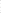 «Лучшая организация уголка по охране труда»;«Профессионал в области охраны труда»; 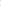 «Безопасность труда глазами детей» в трёх возрастных категориях. Каждый год участие в конкурсе принимает всё большее количество подразделений нашего университета, а также дети, внуки сотрудников и студенты.В рамках партнерской программы Ростовской областной организации более 100 работников университета и членов их семей смогли на льготных условиях пройти медицинский скрининг в лабораториях Инвитро. С 2012 г. ППО работников ЮРГПУ(НПИ) участвует в реализации программы «Озеленение и экологизация дизайна учебного городка ЮРГПУ(НПИ) имени М.И. Платова». Основной задачей данной программы является снижение техногенной нагрузки на работников и обучающихся вуза и, как следствие, улучшение условий труда и отдыха. В рамках данной программы был организован субботник на территории СОК «Дон». В этот раз была оказана помощь в наведении порядка в домиках, предназначенных для оздоровления и отдыха работников университета.  Кроме этого профсоюзный комитет провел осмотр территории СОК «Дон» на предмет соблюдения требований условий труда и отдыха. В 2022 году было приобретено растений и посадочного материала на сумму 120,875 тыс. руб.ОРГАНИЗАЦИОННАЯ РАБОТА И ОБУЧЕНИЕ ПРОФАКТИВАОбучение профсоюзного актива – является одним из факторов стратегического развития Первичной профсоюзной организации вуза и укрепления корпоративной культуры. В феврале в Москве состоялся Всероссийский форум по итогам мероприятий «Года Спорта. Здоровья. Долголетия». Председатель Профсоюза Галина Меркулова вручила победителям конкурса «Здоровые решения» по итогам 2021 года хрустальные статуэтки с логотипом Профсоюза. По итогам работы конкурсной комиссии ЮРГПУ(НПИ) с программой «Здоровый образ жизни ФГБОУ ВО ЮРГПУ(НПИ) имени М.И. Платова» присуждено третье место среди вузов России.  5 по 8 марта состоялась выездная школа профсоюзного актива в г. Кисловодске на базе санатория «Нарзан». Обучение состоялось в соответствии с объявленными в ФНПР годом «Информационной политики и цифровизации работы профсоюзов», годом «Корпоративной культуры» в Общероссийском Профсоюзе образования и было посвящено празднованию 115-летия ЮРГПУ(НПИ) и ППО работников ЮРГПУ(НПИ) имени М.И.Платова. Обширная программа трехдневного обучения состояла из теоретических и практических модулей, которые включали в себя пленарные доклады, выступления с лекциями, тестирование, деловые игры, а также спортивно-оздоровительную программу. Одним из основных посылов организации обучения профактива была подготовка к проведению III Всероссийской конференции с международным участием «Человек труда и наука» под эгидой ФНПР, посвященной празднованию 115-летия ЮРГПУ(НПИ) и ППО работников. В рамках конференции состоится заседание круглого стола «Социальный диалог как фактор предотвращения социально-трудовых конфликтов». Итогом стало формирование организационного и редакционного комитетов конференции.25 мая в Хабаровске состоялся Всероссийский семинар-совещание с участием представителей аппарата Общероссийского Профсоюза образования, председателей КСП Профсоюза субъектов Российской Федерации, председателей региональных, территориальных, первичных профсоюзных организаций вузов Общероссийского Профсоюза образования в Дальневосточном федеральном округе (ДФО) по теме: «Приоритетные направления деятельности профсоюзных организаций. Вопросы теории и практики. Проектная деятельность как инструмент инновационной работы профсоюзных организаций, в том числе посредством создания команд». Е.А.Лазарева выступила с докладом «Социальное партнерство как инструмент формирования культуры охраны и безопасности труда в образовательных организациях высшего образования».8-9 сентября в г. Санкт-Петербург в конференции «Охрана труда в организациях, подведомственных Минобрнауки России» приняли участие сотрудники ЮРГПУ (НПИ) Кудряшов И.Б., Романова Е.В., Полякова Ю.А. Полякова Ю.А. выступила с докладом «Формирование культуры безопасности в образовательных учреждениях». 28 сентября по 2 октября состоялся XXXIV съезд Евразийской ассоциации профсоюзных организаций университетов в Кыргызском национальном университете имени Жусупа Баласагына (Кыргызская Республика). Проведение съезда приурочено к празднованию 90-летия КНУ. Тема съезда: «Национальные и региональные особенности развития профсоюзного движения в университетах: законодательные аспекты и практика деятельности».Делегатами от Южно-Российского государственного политехнического университета (НПИ) имени М.И.платова были председатель ППО работников ЮРГПУ(НПИ)  Лазарева Е.А. и специалист профкома Лазарева Г.Ю.3-9 октября Лазарева Е.А. участвовала во Всероссийском семинаре-совещании председателей первичных профсоюзных организаций работников вузов, специалистов региональных организаций Общероссийского Профсоюза образования. Программа семинара-совещания предусматривала обучающие мероприятия и тренинги различной направленности, которые направлены на повышение квалификации профсоюзных лидеров. Традиционно в работе семинара-совещания принимают участие не только представители Профсоюза, но и специалисты двух профильных министерств - Минобрнауки России и Минпросвещения России. Такое взаимодействие даёт возможность для предметного рассмотрения актуальных вопросов, связанных с оплатой труда, принципов заключения трудовых договоров, охраной труда и здоровья работников вузов, позволяет наметить пути решения проблемных вопросов.17-20 октября состоялась научно-практическая конференция с международным участием «Человек труда и наука». В конференции приняли участие - ученые из разных регионов России и зарубежных стран, на которой обсудили различные аспекты сферы труда и научно-практические подходы к ней, определили научные подходы к совершенствованию социальных, экономических, юридических, медицинских и других условий трудовой деятельности различных категорий граждан в контексте решения задач модернизации экономики, повышения производительности труда во всех сферах общественного производства и управления, дальнейшего развития социального диалога в сфере социально-трудовых отношений. Конференция проводилась по совместной инициативе Ассоциации территориальных объединений организаций профсоюзов ЮФО и Представительства ФНПР в ЮФО. Всего в очной форме за два дня работы конференции, в соответствии с её программой, на всех её площадках прошли более 200 человек почетных гостей и работников вузов ЮФО.  По 10 научным направлениям были заслушаны доклады в дистанционной форме коллег, являющихся работниками организаций и предприятий различных сфер деятельности промышленности, науки и искусства. Было сделано 12 очных и 8 дистанционных докладов, проведен «Круглый стол» — «Социальный диалог как фактор предотвращения социально-трудовых конфликтов».По научным работам, предоставленным участниками, выпущена первая часть и подготовлена к печати вторая, сборника материалов III Всероссийской научно-практической конференции с международным участием «Человек труда и наука».10 по 13 ноября ВТИТ - Полякова Ю.А.– внештатный технический инспектор труда ЮРГПУ (НПИ), Лосев В.А. – внештатный технический инспектор труда ШАДИ и Романова Е.В. – специалист по охране труда 1 категории приняли участие в семинаре –совещании «Управление охраной труда в 2022 году: главные изменения законодательства и их применение на практике. Осуществление системного контроля за исполнением законодательства в области охраны труда и здоровья работников Профсоюзной технической инспекцией труда в образовательныхАКЦИИ ПРОФСОЮЗОВ И РАБОТА СОВЕТА ВЕТЕРАНОВВ феврале были проведены публичные мероприятия, посвященные Дню освобождения Новочеркасска и Дню защитника отечества. Первое мая был и остается Днем солидарности, когда трудящиеся, объединенные в профсоюзы, выдвигают свои требования к властям, к работодателям. Требования, связанные с повышением уровня жизни работающих людей, оплаты труда, безопасных условий труда. Требования, носящие в первую очередь социально-экономический, а теперь и политический характер.В этот день, 1 мая, сотни горожан и жителей Ростовской области объединила акция «Zа Мир! Zа Труд! Zа Май!», которая была организована донской Федерацией Профсоюзов Ростовской области. В этой акции приняли участие трудовые коллективы города, в числе которых был и наш университет. «Сила – в сплоченности! Правда – в единстве!», «Мы – Zа сильную Россию!», «Ударным трудом – по санкциям!», «За социальную справедливость! За достойную жизнь!», «Новые вызовы – новые возможности!», «Миру - мир!», которые отражали не только актуальность сегодняшних дней, но и традиционные требования, выдвигаемые профсоюзами.Председатель Координационного совета организации профсоюзов г. Новочеркасска, председатель первичной профсоюзной организации работников ЮРГПУ(НПИ) Е.А.Лазарева в своем выступлении обратилась к присутствующим с призывом каждому внести свой вклад и в жизнь нашего города, и в дело мира, поддерживая все начинания нашего Президента, нести ответственность «за каждый новый день жизни», чтобы, говоря словами советского писателя, «не было мучительно горько за бесцельно прожитые годы». В ходе митинга была принята резолюция по выработке единых антикризисных мер в этот сложный для страны период.Программы «Ветераны – наша гордость» и «Волонтерство и благотворительность» направлены на сохранение исторической памяти народа, заботу о ветеранах, патриотическое и нравственное воспитание молодежи. Сохранение исторической правды является важной задачей профсоюзов. «Ветераны – наша гордость!» и «Волонтерство и благотворительность» - так называются социальные программы профсоюзного комитета, направленные в том числе на заботу о ветеранах, патриотическое и нравственное воспитание молодежи. В рамках этих программах ежегодно проводятся целый ряд мероприятий. В памятные даты - «День освобождения Новочеркасска», «День защитника Отечества», «День Победы» проходило возложение цветов к мемориалам университета, ветераны вручены памятные подарки и премии. К сожалению, постепенно уходят те, кто помнил этот майский день и ощутил счастье от первых мирных дней. Но это именно они завоевали для нас Победу. Наш долг- помнить, чтить, с поклоном нести цветы и замирать в Минуту Молчания.  Но главное - передать эту святую память последующим поколениям.  Традиционно подарки и денежные премии (8 тыс. руб.) к празднику получили на дому все ветераны ВОВ, состоящие на учете в профсоюзной организации. Патриотическому воспитанию молодежи и детей посвящена организация ежегодного конкурса детского рисунка на тему «День Победы. Рисуем Победу».    Детские рисунки о войне – это продолжение памяти о наших дедах, это благодарность за нашу жизнь. Дети отразили в рисунках свое отношение к историческим событиям военных лет, к празднику Победы. Своими рисунками они благодарят тех солдат, которые, не щадя себя, шли к победе. Возраст участников конкурса – от 4 до 15 лет. Все участники от профсоюзного комитета получили благодарность и подарки.В текущем году на реализацию программы «Ветераны – наша гордость было направлено 170 тыс. руб. Значимым событием для профорганизации стало участие в организации траурных мероприятий, посвященных трагическим событиям в г. Новочеркасске 2 июня 1962 г. Для осмысления и обсуждения проблем прошлого и нынешнего времён в г. Новочеркасск прибыла делегация во главе с Председателем ФНПР М.В. Шмаковым.  Основным посылом встречи на высоком уровне стал тезис, что именно социальный диалог должен стать основным инструментом предотвращения социально-трудовых конфликтов. В г. Ростове-на-Дону, представители ЮРГПУ(НПИ) приняли участие в заседании Круглого стола «Новочеркасская трагедия и её историческое значение». Профсоюзный комитет и работники ЮРГПУ(НПИ) приняли участие в общегородской акции в поддержку российских солдат и офицеров, принимающих участие в специальной военной операции на территории Украины. Участники акции вышли с флагами, баннерами, плакатами.В рамках программы «Благотворительная деятельность» профсоюзный комитет провел следующую работу:- перечислены средства в фонд поддержки регионального сотрудничества и развития на оказание помощи военнослужащим по контракту, мобилизованным и участникам добровольческих формирований, принимающим участие в СВО, а также отдельно приобретено обмундирования; - было организовано питание вынужденных переселенцев из зоны СВО;- для сохранения исторической памяти о подвигах героев нашей Родины в главном корпусе университета был установлен бюста атамана Матвея Платова, чье имя носит наш вуз.Всего на реализацию благотворительных программ израсходовано 3452,435 тыс. руб. 7 октября в рамках Всероссийской акции профсоюзов состоялось расширенное заседание профсоюзного комитета. Выступающие подтвердили, что стратегической задачей государства должно оставаться сохранение единства и развитие общества на основе идей патриотизма, политического и экономического суверенитетов. Решение данной задачи невозможно без опоры на такой крупный общественный институт, как Российские Профсоюзы, которые выступают за безоговорочное соблюдение законодательства России всеми сторонами социального партнерства». После обсуждения Профсоюзный комитет принял решение поддержать требования Профсоюзов.РАБОТА ПО СОЦИАЛЬНО-ЭКОНОМИЧЕСКОЙ ЗАЩИТЕ И ОЗДОРОВЛЕНИЮ И КУЛЬТУРНО-МАССОВОЙ РАБОТЕ В ЮРГПУ(НПИ) в соответствии с п. 9.2 Коллективного договора Работодатель ежегодно перечисляет на счет ППО работников средства из внебюджетных источников для формирования фонда социальной помощи в размере не менее 5 миллионов рублей на социально-культурную и иную работу. На 22 декабря 2022 г. эти средства составили – 14 280,655 тыс. руб. Эти средства и профсоюзные взносы членов профсоюза составляют основу выполнения задач в области улучшения социально-экономического положения работников ЮРГПУ(НПИ) и используются для реализации действующих в университете социальных программ и проектов: «Социальная поддержка и взаимопомощь», «Оздоровление», «Озеленение и экологизация учебного городка ЮРГПУ(НПИ)», «Спорт – это сила», «Мир прекрасного», «Семья и школа», «Ветераны – наша гордость», «Наставничество и волонтерство», «Благотворительная деятельность». Многие льготы предоставляются и членам семей работников университета.  В соответствии с Отраслевым Соглашением по организациям, находящимся в ведении Министерства образования и науки Российской Федерации, работодатель и профсоюзная организация организуют санитарно-бытовое и лечебно-профилактическое обслуживание работников. ЮРГПУ(НПИ) в своей структуре имеет на территории учебного городка спортивно-оздоровительный комплекс, комбинат студенческого питания «Архимед» и студенческие кафе и ряд буфетов - всего 12 пунктов общественного питания. Жилищно-бытовая комиссия профкома регулярно контролирует деятельность комбината студенческого питания «Архимед». Непрерывно, в течение года, осуществляются меры по организации отдыха и санаторно-профилактического лечения работников университета, в том числе в собственных спортивно-оздоровительных комплексах «Дон» и «Кишкет», а также по договорам, заключенным с оздоровительными учреждениями профкомом и обкомом Профсоюзов В 2022 г. 2398 работников университета и членов их семей получили оздоровление и отдых в различных лечебно-оздоровительных, профилактических учреждениях, пансионатах отдыха, в поездках выходного дня. В том числе путевками в санатории, пансионаты и оздоровительные лагери воспользовались 250 работника университета и члены их семей на общую сумму 1416,677 тыс. руб.  Совместная акция Областной организации Общероссийского профсоюза образования и компании «Инвитро» позволила в около сотни работникам и членам их семей сделать комплекс лабораторных исследований. со скидкой 50%.  В течение года было организовано 22 театральных мероприятия, которые посетили 2148 человек. Социальная помощь оказывается работникам университета в соответствии с Положением об оказании материальной помощи, она составила в 2022 г. – 158 человека на сумму 1190,9 тыс. руб. По инициативе ректора университета Разоренова Ю.И. была продолжена программа «Здоровое питание», работа в рамках по которой аспиранты университета получали горячее питание.  На эти цели было израсходовано более 1216,5 тыс. руб.Важной составляющей в своей работе профком считает поощрение членов профсоюза. В 2022 г. за выполнение уставных задач, участие в спартакиадах, конкурсах и в связи с юбилейными датами было премировано - 340 членов профсоюза на сумму 1038,35 тыс. рублей. В течении года были организованы мероприятия, на которых чествовали юбиляров университета, а в преддверии Международного женского дня поздравление женщин-профессоров и руководителей университета. По решению профсоюзного комитета, кроме новогодних подарков для детей, в этом году подарок получит каждый работник университета.8 июля, в День семьи, любви и верности, Первичная профсоюзная организация работников ЮРГПУ(НПИ) чествует сотрудников, студентов, ветеранов, многодетные семьи, представителей научных и трудовых династий. В этом году для участия в праздничных мероприятиях пригласили представителей профсоюзной организации Луганского университета.11 сентября для работников университета и членов их семей на льготных условиях была организована поездка в ст. Старочеркасскую на теплоходе «Анатолий Осенний». 17 ноября для празднования дня преподавателя высшей школы был организован автобус в Ростовскую филармонию на концерт духового оркестра. Организация таких мероприятий в полной мере отвечает третьей миссии университета в программе развития системы образования «Приоритет-2030».ДОСТИЖЕНИЯ И ПОБЕДЫРешению проблем сохранения здоровья работников предприятий, внедрению здоровьесберегающих, физкультурно-оздоровительных и спортивных инициатив, и программ посвящен конкурс Общероссийкого профсоюза образования «Здоровые решения!» Решением конкурсной комиссии в группе организаций высшего образования Программа ППО работников ЮРГПУ(НПИ) имени М.И.Платова награждена дипломом за третье место и премией! Эффективное социальное партнёрство - это качественное и неукоснительное выполнение Коллективного договора. ЮРГПУ(НПИ) имени М.И. Платова относится именно к числу таких вузов, где социальное партнерство признано одним из лучших в Ростовской области и в России. Подтверждением этого стали итоги регионального этапа ежегодных всероссийских конкурсов «Российская организация высокой социальной эффективности», в котором ЮРГПУ(НПИ) стал обладателем Гран-при «За развитие социального партнерства в организациях непроизводственной сферы», а также занял призовое место во Всероссийском этапе в номинации «За лучшие условия труда работникам с семейными обязанностями в организациях непроизводственной сферы».Не первый год профсоюзный комитет Первичной профсоюзной организации работников Южно-Российского государственного политехнического университета(НПИ) имени М.М.Платова, являясь подписчиком газеты «Солидарность», принимает участие в конкурсе «Профсоюзный авангард», учрежденном центральной профсоюзной газетой.«Профсоюзный Авангард» - ежегодная профессиональная премия, которой отмечают представителей Российских профсоюзов, внесших наибольший вклад в развитие профсоюзного движения страны в течение конкурсного года.В этом году, на конкурс в номинации «Акция», мы представили совместную акцию профсоюзной организации и администрации университета в день «Семьи, любви и верности». Решением конкурсной комиссии работа удостоена Почетной грамоты газеты «Солидарность».Сохранение и преумножение таких традиций играет важную роль не только в настоящем, но и в формировании мировоззрения будущих поколений.Еще одной почетной премии - “ПРОФСОЮЗНЫЙ “ОСКАР” удостоена наша организация. Этой премией награждаются наиболее верные подписчики, выписывающие наибольшее количество экземпляров газеты. Награда - дополнительный стимул для профорганизаций к увеличению подписки на основное профильное издание Российских профсоюзов. Награды были вручены на ежегодном Всероссийском интеллект-форуме «Профсоюзы. XXI век. Горизонты и барьеры». ИНФОРМАЦИОННАЯ РАБОТАИнформационная работа имеет большое значение для мотивационной работы профсоюзного комитета. Профком имеет сайт https://po.npi-tu.ru, с разделами по основным направлениям деятельности ППО работников ЮРГПУ(НПИ), новостную ленту, содержит фотоотчеты о профсоюзных мероприятиях. На сайте ФГБОУ ВО ЮРГПУ(НПИ) в разделе «Социальное партнерство» имеется прямая ссылка на сайт профкома. Обновление сайта происходит не менее одного раза в неделю. Материалы о деятельности «первички» размещаются в СМИ от местного до Всероссийского уровня. Правозащитной деятельности профсоюза посвящены статьи, публикованные в сборниках научных статей по материалам научных конференций. В том числе «Аргументы и факты на Дону».ППО работников ЮРГПУ(НПИ) продолжает работу по ведению учета членов профсоюза в системе АИС. В 2022 г. была оформлена подписка на газету «Мой профсоюз», «Вестник Профсоюзов Дона» и газету «Солидарность». Председатели профбюро Шахтинского и Каменского филиалов ЮРГПУ(НПИ) регулярно передают материалы о своей деятельности для размещения на сайте профсоюзной организации. Профбюро подразделений имеют информационные стенды.ПРАВА И ГАРАНТИИ ППО РАБОТНИКОВ ЮРГПУ(НПИ)Права и гарантии ППО работников ЮРГПУ(НПИ) закреплены в разделе 10 Коллективного договора.Профкому ППО работников ЮРГПУ(НПИ) администрацией университета предоставлены необходимые помещения, отвечающие санитарно-гигиеническим требованиям, а также средства связи, электронная почта и Интернет, а также имеющиеся транспортные средства. Председатель ППО работников ЮРГПУ(НПИ)								Лазарева Е.А